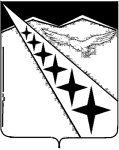 СОВЕТ ЛУЧЕВОГО СЕЛЬСКОГО ПОСЕЛЕНИЯЛАБИНСКОГО РАЙОНА(третий созыв)РЕШЕНИЕот  24.12.2018                                                                           № 203/60поселок ЛучОб утверждении Порядка и условий предоставления в аренду (в том числе льготы для субъектов малого и среднего предпринимательства, занимающихся социально значимыми видами деятельности), включенного в Перечень  муниципального имущества Лучевого сельского поселения Лабинского района, свободного от прав третьих лиц (за исключением имущественных прав субъектов малого и среднего предпринимательства), предназначенного для  предоставления его во владение и (или) в пользование на долгосрочной основе  субъектам малого и среднего предпринимательства и организациям, образующим инфраструктуру поддержки субъектов малого и среднего предпринимательстваВ соответствии с  Федеральным законом от 24 июля 2007 года № 209-ФЗ «О развитии малого и среднего предпринимательства в Российской Федерации», Федеральным законом от 6 октября 2003 года № 131-ФЗ «Об общих принципах организации местного самоуправления в Российской Федерации»,  руководствуясь Уставом Лучевого сельского поселения Лабинского района, Совет Лучевого сельского поселения Лабинского района,  РЕШИЛ:1. Утвердить Порядок и условия предоставления в аренду (в том числе льготы для субъектов малого и среднего предпринимательства, занимающихся социально значимыми видами деятельности), включенного в Перечень  муниципального имущества Лучевого сельского поселения Лабинского района, свободного от прав третьих лиц (за исключением имущественных прав субъектов малого и среднего предпринимательства), предназначенного для  предоставления его во владение и (или) в пользование на долгосрочной основе  субъектам малого и среднего предпринимательства и организациям, образующим инфраструктуру поддержки субъектов малого и среднего предпринимательства (прилагается).2. Ведущему специалисту  администрации Лучевого сельского поселения Лабинского района Е.В.Соколовой опубликовать настоящее решение на сайте "Официальный интернет-портал Лучевого сельского поселения Лабинского района" по адресу: http://омслуч-нпа.рф и разместить на официальном сайте администрации Лучевого сельского поселения Лабинского района http://luchevoesp.ru в информационно-телекоммуникационной сети "Интернет":          3. Контроль за исполнением настоящего решения возложить на комитет комитет Совета Лучевого сельского поселения по экономике, финансам, бюджету, налогам, законности, правопорядку, оборонной работе и казачеству (Демьяненко).4. Решение вступает в силу со дня его официального опубликования.Глава  Лучевого сельского  поселения Лабинского  района                                                   В.В.Водянников                                                                    ПРИЛОЖЕНИЕ                                                                      УТВЕРЖДЕН решением Совета Лучевого сельского поселения Лабинского района  от 24.12.2018  № 203/60Порядок и условия предоставления в аренду (в том числе льготы для субъектов малого и среднего предпринимательства, занимающихся социально значимыми видами деятельности), включенного в Перечень  муниципального имущества Лучевого сельского поселения Лабинского района, свободного от прав третьих лиц (за исключением имущественных прав субъектов малого и среднего предпринимательства), предназначенного для  предоставления его во владение и (или) в пользование на долгосрочной основе  субъектам малого и среднего предпринимательства и организациям, образующим инфраструктуру поддержки субъектов малого и среднего предпринимательстваОбщие положения1.1. Настоящий Порядок разработан в соответствии с Федеральным законом от 24 июля 2007 года № 209-ФЗ «О развитии малого и среднего предпринимательства в Российской Федерации», Федеральным законом от 6 октября 2003 года № 131-ФЗ «Об общих принципах  организации  местного самоуправления в Российской Федерации», Федеральным законом от 26 июля 2006 № 135-ФЗ «О защите конкуренции» и определяет порядок  и условия предоставления в аренду (в  том числе льгот для субъектов малого и среднего предпринимательства, занимающихся социально значимыми видами деятельности), включенного в перечень муниципального имущества Лучевого сельского поселения Лабинского района свободного от прав третьих лиц (за исключением  имущественных прав субъектов малого и среднего предпринимательства), предназначенного для предоставления во владение и (или) пользование субъектам малого и среднего предпринимательства и организациям, образующим инфраструктуру  поддержки субъектов малого и среднего предпринимательства (далее - Перечень).1.2.Арендаторами имущества, включенного в Перечень муниципального имущества Лучевого сельского поселения Лабинского района, предназначенного для предоставления в аренду субъектам малого и среднего предпринимательства, могут быть:а) Субъекты малого и среднего предпринимательства, отвечающие критериям отнесения к числу субъектов малого и среднего предпринимательства в соответствии с Федеральным законом от 24 июля 2007 года № 209-ФЗ «О развитии малого и среднего предпринимательства в Российской Федерации»;б) Организации, образующие инфраструктуру поддержки малого и среднего предпринимательства и осуществляющие деятельность в соответствии с Федеральным законом от 24 июля 2007 года № 209-ФЗ «О развитии малого и среднего предпринимательства в Российской Федерации»;1.3. Заключение договоров аренды имущества, включенного в Перечень, может быть осуществлено только по результатам проведения конкурсов или аукционов на право заключения договора аренды, за исключением предоставления указанного права на такое имущество в порядке, установленном главой 5 Федерального закона от 26 июля 2006 № 135-ФЗ «О защите конкуренции». 1.4.Срок, на который заключаются договоры в отношении имущества, включенного в Перечень, должен составлять не менее чем пять лет. Срок договора может быть уменьшен на основании поданного до заключения такого договора заявления лица, приобретающего права владения и (или) пользования. Максимальный срок предоставления бизнес-инкубаторами муниципального имущества в аренду (субаренду) субъектам малого и среднего предпринимательства не должен превышать три года.1.5. Использование имущества, включенного в Перечень, не по целевому назначению не допускается.2. Порядок предоставления в аренду муниципального имущества2.1. Проведение торгов на право заключения договоров аренды осуществляется в соответствии с Приказом Федеральной антимонопольной службы Российской Федерации от 10 февраля 2010 года № 67 «О порядке проведения конкурсов или аукционов на право заключения договоров аренды, договоров безвозмездного пользования, договоров доверительного управления имуществом, иных договоров, предусматривающих переход прав владения и (или) пользования в отношении государственного или муниципального имущества, и перечнем видов имущества, в отношении которого заключение указанных договоров может осуществляться путем проведения торгов в форме конкурса».2.2. Принятие решений об организации и проведении торгов, заключение, изменение, расторжение договоров аренды имущества, включенного в Перечень, контроль за использованием имущества и поступлением арендной платы осуществляется администрацией Лучевого сельского поселения Лабинского района.2.3. Для принятия решения об организации и проведении торгов на право заключения договора аренды имущества, включенного в Перечень, субъект  малого или среднего предпринимательства (организация, образующая инфраструктуру малого и среднего предпринимательства) представляет в администрацию Лучевого сельского поселения Лабинского района следующие документы:1) заявление о предоставлении в аренду конкретного объекта муниципального имущества Лучевого сельского поселения Лабинского района в письменном виде с указанием наименования заявителя, его юридического адреса, почтового адреса, по которому должен быть направлен ответ, даты, срока договора;2) документы, подтверждающие принадлежность заявителя к категории субъектов малого и среднего предпринимательства или организаций, образующих инфраструктуру малого и среднего предпринимательства, в соответствии с Федеральным законом от 24 июля 2007 года № 209-ФЗ «О развитии малого и среднего предпринимательства в Российской Федерации».2.4. Администрация Лучевого сельского поселения Лабинского района в течение десяти дней со дня поступления документов в полном объеме принимает решение об организации и проведении торгов на право заключения договора аренды объекта, включенного в Перечень, либо об отказе в этом.Основанием для отказа в организации и проведении торгов на право заключения договора аренды имущества, включенного в Перечень, является:несоответствие заявителя условиям отнесения к категории субъектов малого и среднего предпринимательства (организаций, образующих инфраструктуру малого и среднего предпринимательства), установленным Федеральным законом от 24 июля 2007 года № 209-ФЗ «О развитии малого и среднего предпринимательства в Российской Федерации».О принятом решении, об организации и проведении торгов, либо об отказе в организации и проведении торгов на право заключения договора аренды имущества, включенного в Перечень, заявитель уведомляется администрацией Лучевого сельского поселения Лабинского района в течение пяти дней.2.5. В течение двух недель с момента принятия решения об организации и проведении торгов администрация Лучевого сельского поселения Лабинского района разрабатывает и утверждает документацию об аукционе (конкурсную документацию), принимает решение о создании конкурсной (аукционной) комиссии, определении ее состава и порядка работы, назначении председателя комиссии, размещает на официальном сайте Российской Федерации в сети «Интернет» для размещения информации о проведении торгов извещение о проведении торгов.2.6. Передача прав владения и (или) пользования имуществом осуществляется с участием Координационного совета по развитию малого и среднего предпринимательства при администрации Лучевого сельского поселения Лабинского района.3.Условия предоставления в аренду муниципального имущества3.1.Начальный размер арендной платы за использование имущества, включенного в Перечень, определяется на основании отчета независимого оценщика, составленного в соответствии с Федеральным законом от 29.07.1998 года № 135-ФЗ «Об оценочной деятельности в Российской Федерации» и равен рыночной стоимости арендной платы имущества.3.2. Арендная плата за использование имущества, включенного в Перечень, взимается в денежной форме.3.3.Субъектам малого и среднего предпринимательства, являющихся сельскохозяйственными кооперативами или осуществляющим социально значимые виды деятельности, и использующим имущество, включенное в Перечень, устанавливаются льготные ставки арендной платы:1) 35% от начального размера арендной платы, для субъекта малого и среднего предпринимательства, являющимися сельскохозяйственными кооперативами или занимающимся социально значимыми и приоритетными  видами  деятельности, признанным победителем торгов;2) в случае предоставления имущества, включенного в Перечень в порядке, установленном главой 5  Федерального закона от 26 июля 2006 года  № 135-ФЗ «О защите конкуренции» 50% от рыночной стоимости арендной платы.3.4.Льготы по арендной плате за имущество, включенное в Перечень муниципального имущества, применяются при выполнении условия:имущество, передаваемое в аренду, используется  для осуществления социально значимых видов деятельности.3.5. Льготы по арендной плате не применяются, и арендная плата рассчитывается и взыскивается в полном объеме:а) с того дня, с которого деятельность арендатора перестала соответствовать установленным требованиям,б) если арендатор пользуется не всей площадью арендуемого недвижимого имущества или не в полном объеме арендуемым движимым имуществом под выбранный социально значимый вид деятельности.3.6. Отнесение видов деятельности к социально значимым осуществляется Координационным советом по развитию малого и среднего предпринимательства при администрации Лучевого сельского поселения Лабинского района.Глава  Лучевого сельского  поселения Лабинского  района                                                   В.В.Водянников